	                   Východočeské soutěže                            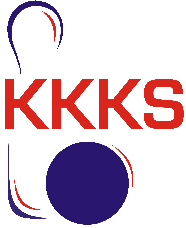 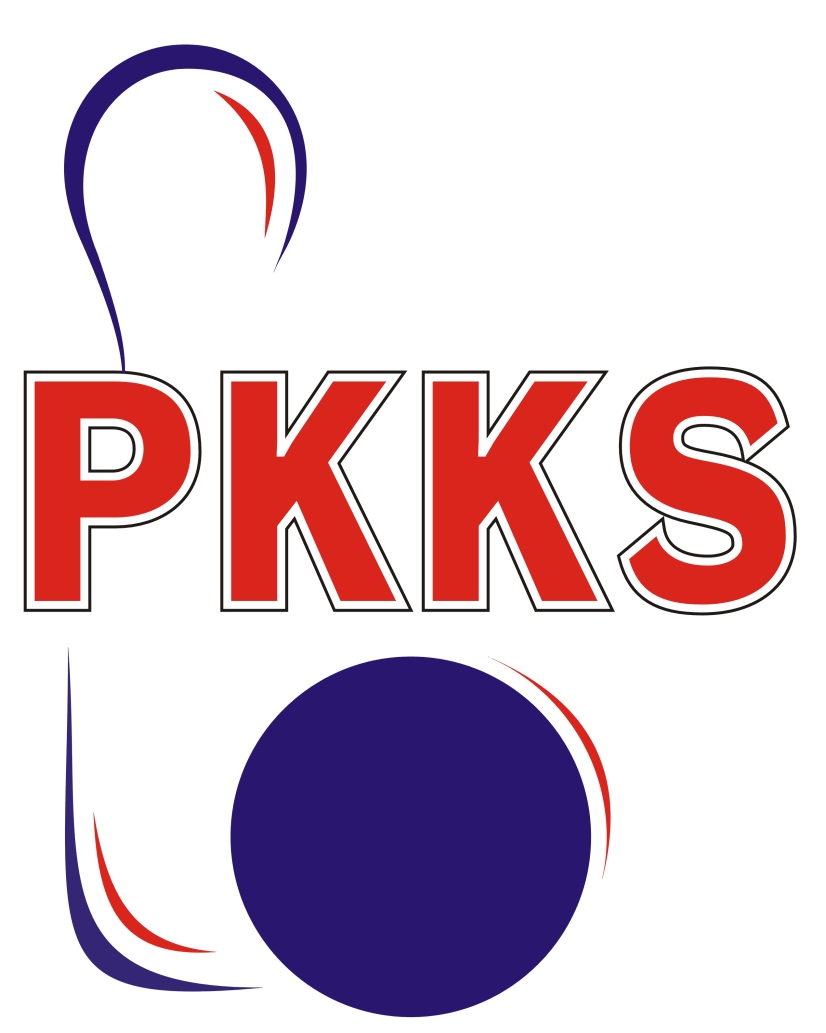                                                                   skupina C                                           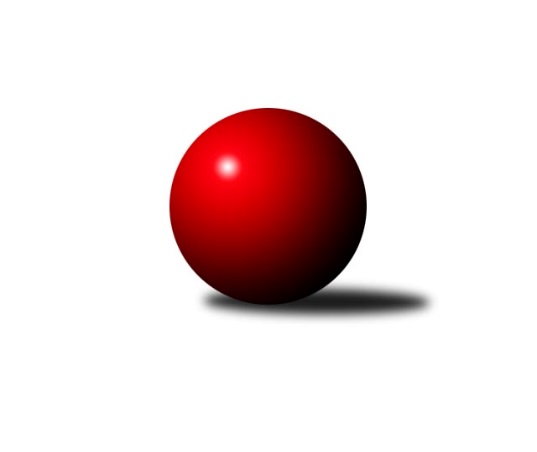 Č.14Ročník 2023/2024	18.2.2024Nejlepšího výkonu v tomto kole: 1738 dosáhlo družstvo: TJ Tesla Pardubice BVýchodočeská soutěž skupina C 2023/2024Výsledky 14. kolaSouhrnný přehled výsledků:KK Vysoké Mýto C	- KK Svitavy C	10:2	1697:1601		15.2.TJ Jiskra Hylváty C	- SK Solnice B	4:8	1474:1511		15.2.TJ Tesla Pardubice B	- SKK Třebechovice p/O B	12:0	1738:1592		16.2.SK Rybník B	- TJ Tesla Pardubice D		dohrávka		27.2.Tabulka družstev:	1.	SK Solnice B	13	9	0	4	102 : 54 	 1580	18	2.	KK Vysoké Mýto C	13	9	0	4	98 : 58 	 1607	18	3.	TJ Tesla Pardubice B	13	8	1	4	93 : 63 	 1592	17	4.	SKK Třebechovice p/O B	12	6	2	4	74 : 70 	 1517	14	5.	TJ Tesla Pardubice D	12	5	1	6	74 : 70 	 1577	11	6.	KK Svitavy C	12	5	1	6	71 : 73 	 1592	11	7.	TJ Jiskra Hylváty C	12	4	0	8	52 : 92 	 1474	8	8.	SKK Přelouč B	12	3	1	8	56 : 88 	 1510	7	9.	SK Rybník B	11	3	0	8	40 : 92 	 1503	6Podrobné výsledky kola:	 KK Vysoké Mýto C	1697	10:2	1601	KK Svitavy C	Ondřej Pecza	 	 218 	 209 		427 	 2:0 	 392 	 	181 	 211		Ladislav Češka	Michal Jasanský	 	 203 	 201 		404 	 0:2 	 416 	 	193 	 223		Petr Leinweber	Jiří Zvejška	 	 248 	 193 		441 	 2:0 	 393 	 	185 	 208		Iva Jetmarová	Josef Ledajaks	 	 207 	 218 		425 	 2:0 	 400 	 	184 	 216		Ivana Plchovározhodčí: Václav KašparNejlepší výkon utkání: 441 - Jiří Zvejška	 TJ Jiskra Hylváty C	1474	4:8	1511	SK Solnice B	Pavel Strnad	 	 205 	 190 		395 	 2:0 	 375 	 	198 	 177		Tobiáš Kozel	Andrea Komprsová	 	 163 	 186 		349 	 2:0 	 341 	 	158 	 183		Patrik Šindler *1	Imamaddin Babayev	 	 164 	 206 		370 	 0:2 	 379 	 	197 	 182		Pavel Dymák	Jan Hodr	 	 181 	 179 		360 	 0:2 	 416 	 	197 	 219		Daniel Luščákrozhodčí: Milan Venclstřídání: *1 od 14. hodu Václav BalousNejlepší výkon utkání: 416 - Daniel Luščák	 TJ Tesla Pardubice B	1738	12:0	1592	SKK Třebechovice p/O B	Lukáš Hubáček	 	 221 	 198 		419 	 2:0 	 390 	 	181 	 209		Lenka Peterová	Miloslav Vaněk	 	 217 	 218 		435 	 2:0 	 414 	 	205 	 209		Michaela Zelená	Martina Nováková	 	 204 	 215 		419 	 2:0 	 391 	 	179 	 212		Oldřich Motyčka	Jana Bulisová	 	 224 	 241 		465 	 2:0 	 397 	 	202 	 195		Zdeněk Zahálkarozhodčí: Martina NovákováNejlepší výkon utkání: 465 - Jana BulisováPořadí jednotlivců:	jméno hráče	družstvo	celkem	plné	dorážka	chyby	poměr kuž.	Maximum	1.	Tomáš Brzlínek 	KK Vysoké Mýto C	454.91	304.6	150.3	1.9	7/7	(497)	2.	Oldřich Motyčka 	SKK Třebechovice p/O B	421.11	293.8	127.3	6.7	7/7	(466)	3.	Jiří Komprs 	TJ Jiskra Hylváty C	418.15	283.8	134.4	6.3	6/6	(466)	4.	Pavel Dymák 	SK Solnice B	411.20	292.9	118.3	7.6	6/7	(447)	5.	Marie Drábková 	TJ Tesla Pardubice D	409.46	287.6	121.9	7.7	5/6	(452)	6.	Zdeněk Číž 	SK Rybník B	407.20	283.8	123.4	8.3	5/6	(438)	7.	Milan Novák 	TJ Tesla Pardubice B	406.94	280.6	126.3	7.6	6/6	(465)	8.	Martina Nováková 	TJ Tesla Pardubice B	406.80	286.6	120.2	8.7	4/6	(435)	9.	Iva Jetmarová 	KK Svitavy C	405.20	293.3	111.9	10.5	5/6	(439)	10.	Miloslav Vaněk 	TJ Tesla Pardubice B	403.33	284.2	119.2	9.3	4/6	(440)	11.	Jaroslav Havlas 	SKK Přelouč B	401.14	288.1	113.1	10.9	7/7	(424)	12.	Ladislav Češka 	KK Svitavy C	399.76	284.3	115.4	10.2	5/6	(483)	13.	Petr Leinweber 	KK Svitavy C	398.22	278.4	119.8	5.9	6/6	(436)	14.	Jiří Turek 	TJ Tesla Pardubice D	397.85	283.0	114.9	10.9	4/6	(446)	15.	Lukáš Hubáček 	TJ Tesla Pardubice B	397.25	274.4	122.8	6.8	4/6	(435)	16.	Ondřej Pecza 	KK Vysoké Mýto C	397.07	280.5	116.6	10.7	5/7	(434)	17.	Ivana Brabcová 	TJ Tesla Pardubice D	395.86	272.4	123.5	7.8	6/6	(442)	18.	Jaroslav Polanský 	KK Vysoké Mýto C	395.61	277.7	117.9	9.2	6/7	(432)	19.	Václav Balous 	SK Solnice B	395.60	274.2	121.5	11.0	5/7	(445)	20.	Lubomír Bačovský 	KK Svitavy C	394.06	272.6	121.4	10.0	4/6	(425)	21.	Jiří Brabec 	TJ Tesla Pardubice D	392.93	273.9	119.1	11.1	6/6	(434)	22.	Tobiáš Kozel 	SK Solnice B	392.00	273.6	118.4	8.0	5/7	(414)	23.	Josef Suchomel 	SKK Přelouč B	391.71	276.7	115.0	10.6	7/7	(447)	24.	Jiří Rus 	KK Svitavy C	390.75	273.6	117.2	9.0	4/6	(423)	25.	Vít Jireš 	SK Solnice B	389.40	278.0	111.4	10.8	5/7	(433)	26.	Zdeněk Zahálka 	SKK Třebechovice p/O B	389.29	278.2	111.0	11.2	7/7	(465)	27.	Pavel Strnad 	TJ Jiskra Hylváty C	388.53	275.2	113.4	10.7	6/6	(443)	28.	Jan Suchý 	SK Rybník B	381.55	274.5	107.1	10.3	5/6	(452)	29.	Jan Herrman 	SK Rybník B	377.33	275.7	101.6	11.2	5/6	(414)	30.	Hana Krumlová 	TJ Tesla Pardubice D	374.60	269.6	105.0	14.1	4/6	(413)	31.	Jiří Šafář 	SK Rybník B	367.55	263.8	103.8	12.3	5/6	(428)	32.	Stanislav Škopek 	SKK Přelouč B	365.33	264.2	101.2	14.7	6/7	(395)	33.	Patricie Hubáčková 	TJ Tesla Pardubice B	361.00	262.1	98.9	13.1	4/6	(388)	34.	Milan Pustaj 	SK Rybník B	360.75	264.3	96.5	13.3	6/6	(391)	35.	Imamaddin Babayev 	TJ Jiskra Hylváty C	357.77	258.8	99.0	12.8	5/6	(413)	36.	Andrea Komprsová 	TJ Jiskra Hylváty C	335.07	244.3	90.8	14.1	5/6	(363)		Jiří Zvejška 	KK Vysoké Mýto C	438.25	302.5	135.8	5.5	1/7	(441)		Luboš Háva 	KK Svitavy C	428.00	286.0	142.0	8.0	1/6	(428)		Petr Kosejk 	SK Solnice B	424.67	291.3	133.3	8.7	3/7	(461)		Jana Bulisová 	TJ Tesla Pardubice B	422.58	298.7	123.9	10.3	2/6	(465)		Daniel Luščák 	SK Solnice B	417.00	292.9	124.1	6.3	4/7	(475)		Michaela Zelená 	SKK Třebechovice p/O B	412.40	277.1	135.3	8.2	4/7	(441)		Tomáš Přibilík 	KK Svitavy C	407.00	278.0	129.0	11.0	1/6	(407)		Monika Nováková 	TJ Tesla Pardubice B	405.00	292.0	113.0	11.3	3/6	(418)		Karel Janovský 	SKK Přelouč B	403.40	289.0	114.4	11.4	1/7	(430)		Ivana Plchová 	KK Svitavy C	398.33	276.3	122.0	9.0	3/6	(422)		Josef Ledajaks 	KK Vysoké Mýto C	388.25	270.8	117.5	7.6	4/7	(425)		Lenka Peterová 	SKK Třebechovice p/O B	384.42	285.7	98.8	13.0	4/7	(403)		Dušan Kasa 	SKK Přelouč B	378.67	279.0	99.7	12.0	3/7	(408)		Michal Jasanský 	KK Vysoké Mýto C	375.00	278.7	96.3	13.3	4/7	(404)		Petr Březina 	SKK Třebechovice p/O B	373.17	270.3	102.9	13.6	3/7	(414)		Filip Kouřim 	SK Solnice B	371.00	258.0	113.0	8.0	1/7	(384)		Pavel Doležal 	KK Vysoké Mýto C	368.79	263.3	105.5	10.8	4/7	(434)		Jakub Miláček 	SKK Přelouč B	362.00	275.0	87.0	13.5	2/7	(376)		Jan Hodr 	TJ Jiskra Hylváty C	360.00	259.0	101.0	14.0	1/6	(360)		Karel Gulyás 	SK Rybník B	355.00	251.0	104.0	9.0	1/6	(355)		Luděk Vohralík 	SKK Třebechovice p/O B	353.88	262.1	91.8	16.5	4/7	(371)		Pavel Renza 	SK Rybník B	351.00	248.5	102.5	15.0	2/6	(399)		Patrik Šindler 	SK Solnice B	339.00	249.0	90.0	15.0	1/7	(339)		Vendelín Škuta 	SKK Přelouč B	333.25	250.3	82.9	19.4	4/7	(371)		Daniel Ryšavý 	SK Solnice B	317.00	256.0	61.0	26.0	1/7	(317)		Tereza Vacková 	TJ Jiskra Hylváty C	285.50	215.0	70.5	27.5	2/6	(297)Sportovně technické informace:Starty náhradníků:registrační číslo	jméno a příjmení 	datum startu 	družstvo	číslo startu
Hráči dopsaní na soupisku:registrační číslo	jméno a příjmení 	datum startu 	družstvo	25284	Jan Hodr	15.02.2024	TJ Jiskra Hylváty C	Program dalšího kola:15. kolo22.2.2024	čt	17:00	SKK Třebechovice p/O B - TJ Jiskra Hylváty C				KK Vysoké Mýto C - -- volný los --	23.2.2024	pá	16:30	TJ Tesla Pardubice D - SKK Přelouč B	24.2.2024	so	9:00	KK Svitavy C - TJ Tesla Pardubice B	Nejlepší šestka kola - absolutněNejlepší šestka kola - absolutněNejlepší šestka kola - absolutněNejlepší šestka kola - absolutněNejlepší šestka kola - dle průměru kuželenNejlepší šestka kola - dle průměru kuželenNejlepší šestka kola - dle průměru kuželenNejlepší šestka kola - dle průměru kuželenNejlepší šestka kola - dle průměru kuželenPočetJménoNázev týmuVýkonPočetJménoNázev týmuPrůměr (%)Výkon4xJana BulisováPardubice B4653xJana BulisováPardubice B114.754654xJiří ZvejškaV. Mýto C4412xJiří TurekPardubice D111.744002xMiloslav VaněkPardubice B4355xDaniel LuščákSolnice B109.164163xOndřej PeczaV. Mýto C4274xJiří ZvejškaV. Mýto C108.584411xJosef LedajaksV. Mýto C4253xMiloslav VaněkPardubice B107.354352xLukáš HubáčekPardubice B4192xJiří BrabecPardubice D107.27384